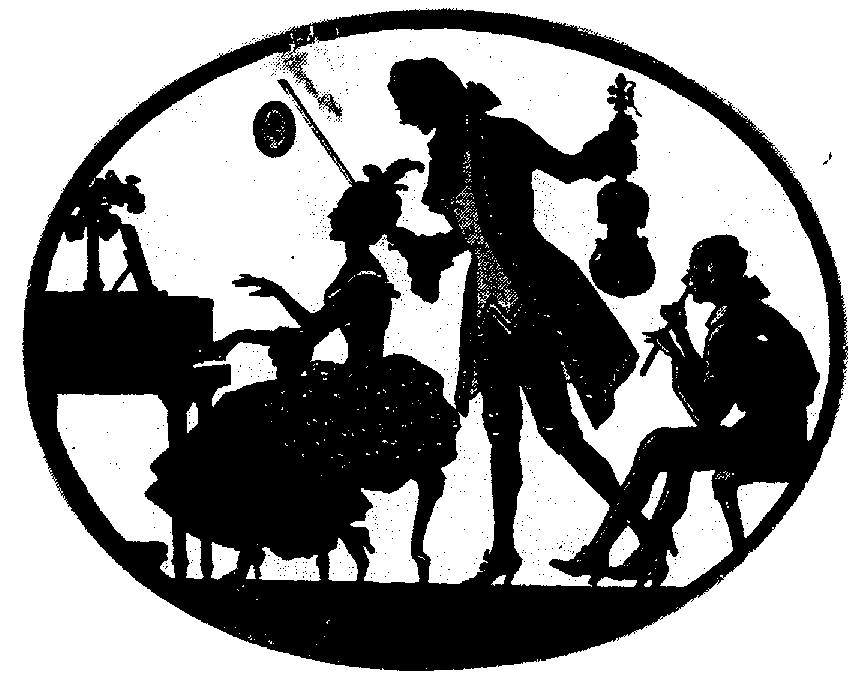 Szeretettel meghívjuk Önt és kedves családjáta Kontrasztok Alapfokú Művészeti Iskola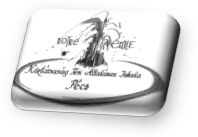 diákjainak fuvola-zongora hangversenyére mely 2018. április 11-én,szerdán 17 00 órai kezdettel kerül megrendezésre.(Helyszín: Köztársaság téri Általános Iskola – 202 terem)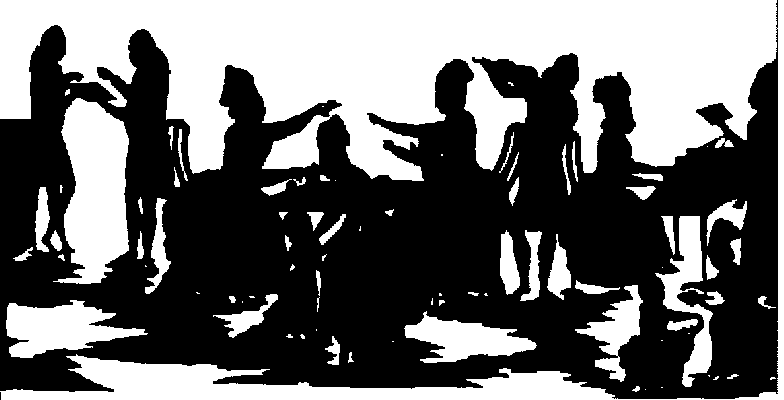 Műsor:Zongorán kísér: Czigler GabriellaFelkészítő Tanárok: Barth István, Czigler GabriellaJ. Hook: Trió 3 fuvolára I.tétel               Parag Csenge – Oláh Tícia – Szokolai DórafuvolaBartók: Ballada    Emonts: Cigány tánc Kéri Salamon zongoraHändel: C- dúr Szonáta I.-II. tétel         Oláh TíciafuvolaVivaldi: g-moll Fuvolaverseny                    Parag CsengefuvolaHändel: Sarabande   Beethoven: Für Elise			Mosonyi NórazongoraHandel: F-dúr Szonáta                               Szokolai DórafuvolaBartók B.: 3 Csík- megyei népdal             Parag CsengefuvolaJ. Hook: Trió 3 fuvolára II.-III. tétel       Parag Csenge – Oláh Tícia – Szokolai Dórafuvola